Weekly Cleaning Schedule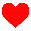 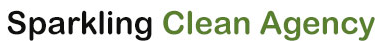 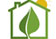 Name MondayTuesdayWednesdayThursdayFridayWeekendDishesLaundryPick up clutterVacuumWipe down counters and tableDishesLaundryPick up clutterVacuumWipe down counters and tableDishesLaundryPick up clutterVacuumWipe down counters and tableDishesLaundryPick up clutterVacuumWipe down counters and tableDishesLaundryPick up clutterVacuumWipe down counters and tableDishesLaundryPick up clutterVacuumWipe down counters and table